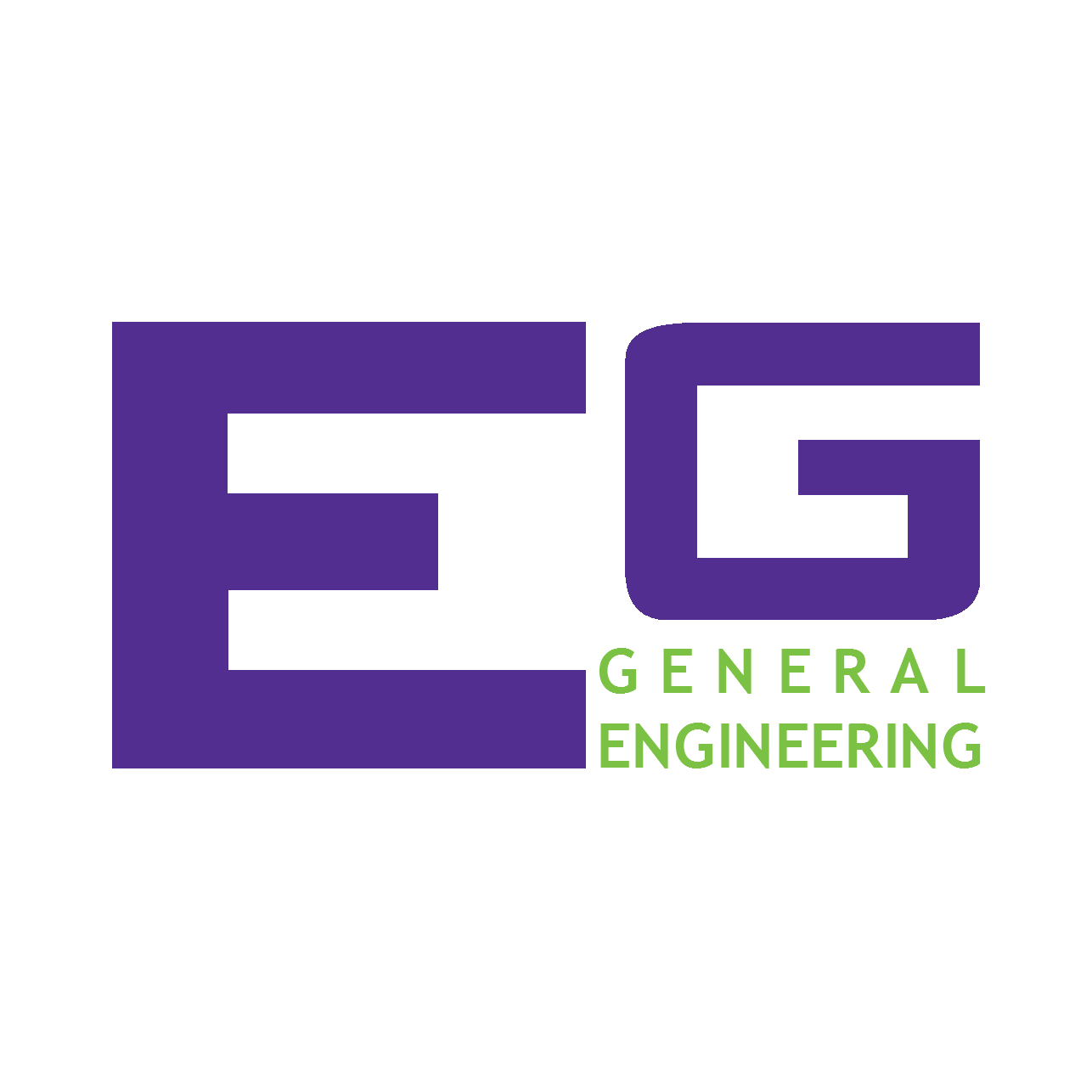 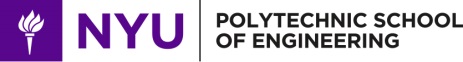 Reasons why lab was missed:__________________________________________________________________________________________________________________________________________________________________________________________________________________________________________Student Statement:I understand that it is my responsibility to complete the laboratory experiment within one (1) week of obtaining this authorization and turn in the report no later than one (1) week thereafter. Any late submission beyond that deadline will be discarded and not graded.			___________________________            Student’s SignatureTA acknowledgement:                                                   ________________________________			______________________________                 TA accepting form (please print name)				                 TA’s Signature ___________________________				PLEASE VERIFY EXPIRATION DATE!       Date of attendance	